University Senate Meeting Minutes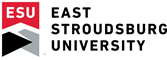 April 5, 20213:00 - 5:00 p.m.IN ATTENDANCE:Lonnie Allbaugh, Lorraine Arocho, Miguel Barbosa, Terry Barry, Paul Bartoli, Andra Basu, Nurun Begum, Jill Boyle, Bill Broun, Elijah Brown, Joanne Bruno, Marguerite Carver, Kevin Casebolt, Robert Cohen, Darla Darno, Susan Dillmuth-Miller, Caroline Dipipi-Hoy, Christopher Domanski, Johan Eliasson, Brenda Friday, Rene Fuanta, James Galdieri, Heather Garrison, Melissa Geiger, Diane Holben, , Hoen Kim, Brooke Langan, Paul Lippert, Eun-Joo Lee, Minkyo Lee, Kenneth Long, Karen Lucas, Kelly McKenzie, Margaret Mullan, Richard Otto, Mary Frances Postupack, Millie Roman-Buday, Melinda Rosen, Jessica Santiago, Elizabeth Scott, Denise Seigart, James Sheehan, Robert Smith, Brandon Snyder, Santiago Solis, Tom Tauer, Nancy VanArsdale, Kelly Varcoe, Daisy Wang, Samantha Williams, Xuemao Zhang, Xiaochen ZhouABSENT: Rob Berkowitz, Michele Conners, Kevin Davis, William Green, Eric Hunt, Shelby Jimcosky, Clare Lenhart, Andi McClanahan, Jevon Mitchell, Al Moranville, Erin O’Donnell, Mariah Ranton, Albert Rivera, Arshad Rivers, Leigh Smith, Loreylinnette Trinidad, Shawn Watkins, Sylvester Williams, Amani YeboahRoll Call	Review of March MinutesApproved University President’s Report: Update from President Long:Congratulations and thank you to Rob Smith on your new opportunity.Fix the Agenda – no changes to the agenda.Committee reports:Executive Committee –The Executive Committee met last week and determined items for this meeting’s agenda.  Academic Affairs – No action items last month. Reviewed Fall 2021 schedules will be following CDC guidelines to determine appropriate instructional modalities. Each instructional modality will be fully supported, and students will see on scheduling portal the course being offered and a definition of the modality being used in the course.  Each instructional modality will be fully supported in all the classrooms.Rules and By-Laws – Proposal for changes in constitution wording to be clearer.  Vote in new business.Campus Life and Inclusive Excellence Committee –Nothing new to report. Budget, Finance and Planning –Committee met March 11th discussed was the anticipated deficit most of the deficit is due to less students living on campus.  Most of the deficit will be made up by the Cares 2 and the acquisition of Hawthorne and Hemlock.  Financially not doing as bad as other PASSHE schools, but our overall enrollment decline is worse than the other PASSHE schools.  Will be meeting again later this month.Research –survey has been approved by APSCUF. Will be sent to Provost Bruno for approval and then will be sent out to faculty via email.Student Government Association Report – Elections for student government will be occurring soon, elections will be taking place in the SGA meeting.Meeting with Campus Life and Inclusive Excellence for student resources to eliminate confusion with students regarding campus departments and their role.  All information will be publicized for the students.Thank you to Rob Smith for everything that you have done.Old Business – noneNew Business – Election of Officers: Nominations President:  2 nominations were received and one nomination from the floor.  All 3 nominees declined the role as President.  Vice President: Dr. Susan Dillmuth Miller accepted the nomination and was voted in by acclamation.Secretary: Dr. Kelly Varcoe accepted the nomination and was voted in by acclamation.At Large: Dr. Rob Cohen accepted the nomination and was voted in by acclamation.An additional meeting will take place next month to elect a President prior to the 2021-2022 academic year.Rules and By-laws:Current:Section 4.2.4 Unions: The presidents of SPFPA and SCUPA shall select one representative from their organization to be senators.  The president of APSCUF shall appoint one coach to be a senator. AFSCME shall select three representatives to be senators: two from persons represented by the AFSCME Master Agreement and one from those represented by the AFSCME Master Memorandum (First-Level Supervisors).Proposed:Section 4.2.4 Unions:  The presidents of SPFPA and SCUPA shall represent their organization or designate a representative from their organization to be senators.Discussion:  Change of wording would be preferred to align with other sections of the constitution.Motion made to change the wording.Discussion - noneVote to amend the language of the proposed constitutional change.  Approved to amend the language of the motion Motion made to place proposal on the agenda and vote on at next meeting.Motion approvedOpen Discussion –Provost Bruno thank you to Rob Smith in your University role and your role as Senate President.Johan Eliasson discussed difficulty with advising related to some problems with course listings. Course listings are incorrect or inaccurate.  Is there a plan to avoid these issues in the future?  Deans can access the schedule and make updates.  It is a moving target and had some issues with coding which has been challenging, we hope this will not occur in the future.Meeting dates for 2020-2021:  April 26Announcements:none11)  Adjournment @ 15:54